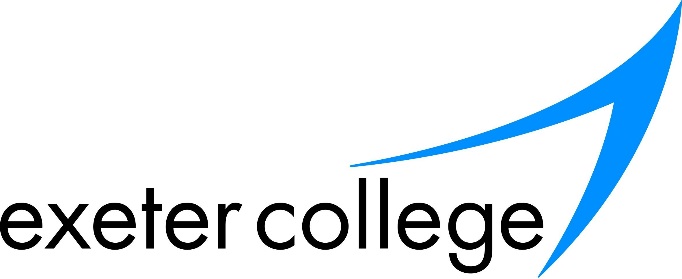 Programme Leader in Health and Social CareTitle:			Programme LeaderGrade:			Programme LeaderActivity:		Regulated		Contact Hours:	Annual maximum: 425 hours, weekly maximum; 26 Responsible to:	Head of FacultyKey role objectives	Provide an outstanding student experience through teaching, learning and assessment, enabling students to maximise their potential.  Lead aspects of learning and pro-actively engage in quality assurance and provide pastoral support.Provide teaching, learning and assessment.   Act as Tutor to groups of students.Lead/co-ordinate learningTeaching, Learning and Assessment:Participate in the interviewing, enrolment and induction of students.Provide teaching and learning whether in the classroom or a workshop.Prepare schemes of work, lesson and assessment plans.Provide ongoing assessment and feedback to students by setting and marking work   both relevant and appropriate with the course.Provide appropriate academic and/or vocational support to individual students, referring them, where appropriate, to other agencies.Contribute to the wider enrichment of students.Contribute to the maintenance of an effective, efficient and professional learning environment.Ensure resource material and teaching reflect best practice, contributing to the quality of provision as measured by retention, attendance, success rates,  grades and value added.Participate in appropriate quality assurance procedures.Prepare learners for a range of accreditation and assessments.Maintain accurate and detailed student records, including setting targets, grades, monitoring and reviewing progress and contributing to reports and references.Set and monitor Personal Targets and eILPs according to Faculty and College Policy.Participate in parents’ evenings, open evenings, recruitment, trade events, conferences and other marketing events.TutorProvide time-tabled and funded, academic, vocational and pastoral support to students.Provide teaching, learning and tutoring on both a group and one to one basis.Maintain links with employers, parents, examination boards and take responsibility for the day-to-day needs of the students, including parents evenings and guidance evenings.Programme leadershipProvide inspirational leadership of learning within a subject/programme area.Contribute in part to the leadership of a programme area within the curriculum offer.Contribute to the formation and monitoring of programmes of study and to write elements of the curriculum rationale.Link with, inform and support Associate Lecturers within the programme area.Contribute proactively to the quality assurance and the quality improvement of the programme, area and faculty self-assessment.Contribute to the development of the subject/programme area, faculty and the College’s strategic direction.Additional Duties4.1 	Promote a teaching, learning and working environment that is free from discrimination and where all students and staff are encouraged to express their individuality.4.2 	Be responsible for safeguarding and promoting the welfare of students.4.3 	Undertake such additional duties as may be reasonably required commensurate with the level of responsibility within the College at any of the College’s sites or place of work.4.4	Promote and conduct your professional duties and responsibilities within the parameters of the colleges agreed values and aims.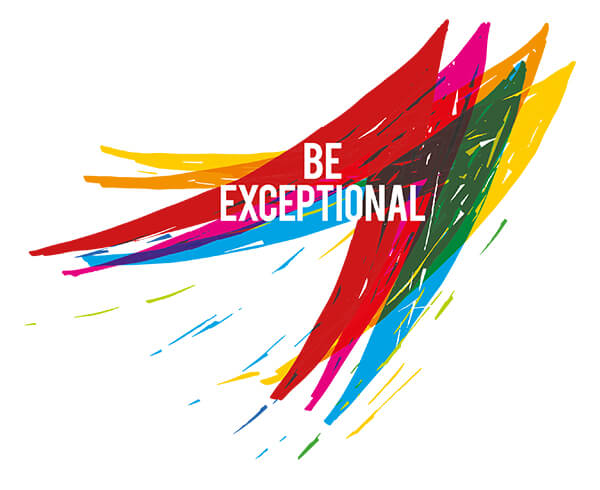 Reviewed: July 2018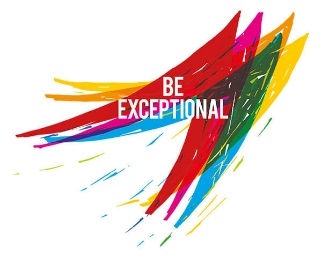 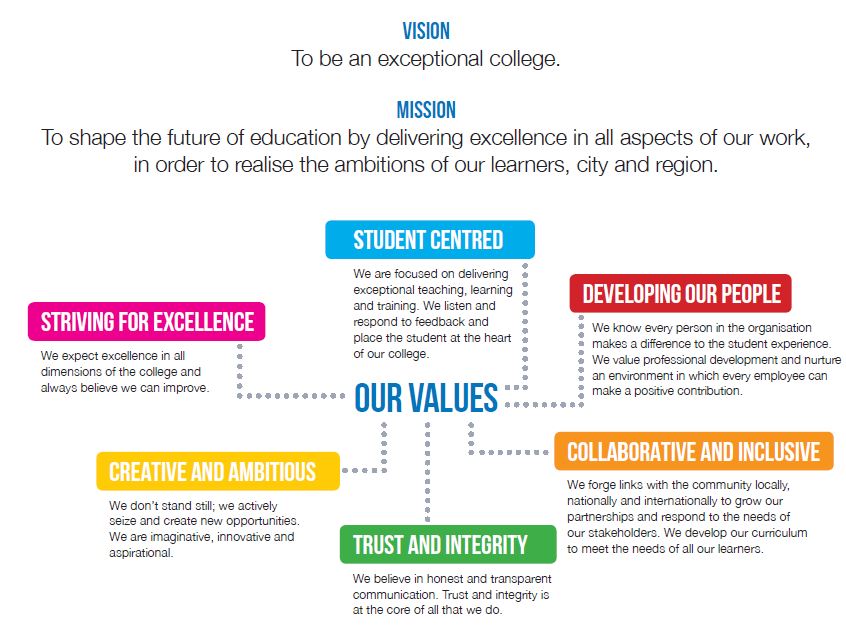 CriteriaHow EvaluatedHow EvaluatedApplicationInterviewExperienceEssential:Teaching Health and Social Care (or related subjects) at Further Education levelExperienceTutoring full time 16-19 studentsWorking Health or Social Care (or related vocational experienceFamiliar with BTEC specifications and processesCommitment to outstanding student successExperienceTutoring full time 16-19 studentsWorking Health or Social Care (or related vocational experienceFamiliar with BTEC specifications and processesCommitment to outstanding student successExperienceTutoring full time 16-19 studentsWorking Health or Social Care (or related vocational experienceFamiliar with BTEC specifications and processesCommitment to outstanding student successExperienceDesirable:Experience of lecturing at HE levelOutstanding lecturerSkills & AbilitiesEssential:Ability to motivate and enthuse studentsQualificationsEssential:Educated to degree level in a related areaRecognised teaching qualificationQualificationsDesirable: Masters QualificationPersonal QualitiesEssential:Organised and able to work under pressurePersonal QualitiesTeam playerPersonal QualitiesEmpatheticPersonal QualitiesResilient and Flexible approachPersonal QualitiesInspirationalMandatory requirementsEssential:Commitment to safeguarding and promoting the welfare of children and vulnerable adults in CollegeMandatory requirementsCommitment to equal opportunities